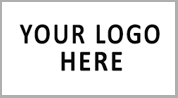 : 